Izjavljam, da želim Izjavo prejeti kot (ustrezno označiti):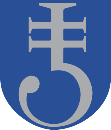 VLOGA ZA IZDAJO IZJAVE O UVELJAVLJANJU 
OZ. NEUVELJAVLJANJU PREDKUPNE PRAVICE OBČINEProsim za izdajo Izjave o uveljavljanju oz. neuveljavljanju predkupne pravice občine za naslednje nepremičnine:vrsta zgrajenih objektov na zgornjih parcelnih številkah (če obstajajo):Priloge: pooblastilo lastnika nepremičnine v primeru, da zahtevek vlaga pooblaščenecDo izdaje Izjave o uveljavljanju oz. neuveljavljanju predkupne pravice občine je v pisni obliki možno spremeniti in dopolniti podatke v vlogi.S podpisom potrjujem pravilnost podatkov navedenih v vlogi.Izjava o uveljavljanju oz. neuveljavljanju predkupne pravice občine je takse prosto po ZUT (28. člen, točka 29).Občina bo osebne podatke obdelovala za namen izvedbe postopka za izdajo Izjave o uveljavljanju oz. neuveljavljanju predkupne pravice občine na podlagi Zakona o urejanju prostora - ZUreP-3 (Uradni list RS, št. 199/2021) in Odloka o predkupni pravici Občine Jesenice (Ur. list RS, št. 45/2003).Občina bo hranila in varovala osebne podatke skladno z roki določenimi v klasifikacijskem načrtu občine in na primeren način, tako da ne bo prišlo do morebitnih neupravičenih razkritij podatkov nepooblaščenim osebam. Občina bo omogočila obdelavo oziroma posredovanje osebnih podatkov izključno naslednjim pooblaščenim uporabnikom (pooblaščeni zaposleni občine, pooblaščene osebe, ki obdelujejo osebne podatke pri pogodbenem obdelovalcu  občine, osebe, ki izkažejo pooblastilo za dostop do osebnih podatkov v okviru zakona oziroma podzakonskih predpisov). Občina ne uporablja avtomatiziranega sprejemanja odločitev, vključno z oblikovanjem profilov.Seznanjen/a sem, da imam glede osebnih podatkov, ki se nanašajo name, pravico seznanitve, dopolnitve, popravka, omejitve obdelave, izbrisa, prenosljivosti in ugovora (vključno s pravico do pritožbe pri Informacijskem pooblaščencu in sodnim varstvom pravic).Podrobnejše informacije o tem, kako občina ravna z osebnimi podatki, so na voljo na preko kontaktnih podatkov pooblaščene osebe za varstvo osebnih podatkov: e-pošta: obcina.jesenice@jesenice.si.(IME IN PRIIMEK OZ. NAZIV VLAGATELJA)(NASLOV)(POŠTNA ŠTEVILKA IN KRAJ)(ELEKTRONSKI NASLOV)Natisnjen izvod po običajni poštialiElektronsko podpisan dokument v PDF obliki po elektronski poštiParcelna številka oz. ID znakKatastrska občinaOpis nepremičnineLastniški delež, ki se prodajaCenaMorebitne druge bistvene sestavine pogodbeKraj, datum:Podpis: